Приложение 1.Формируемые навыки: совместной работы; управления информацией. Сущность метода Метод эффективен для передачи большого объема фактической информации среди учеников. Взамен необходимости передачи учителем большого потока информации, ученики отбирают необходимый материал, непосредственно касающейся темы, и передают его своим ровесникам.  Согласован с методом «Кластеры», предназначенным, также, для передачи информации.  Планировка класса и принцип взаимодействия учеников. Необходимо большое пространство для удобства передвижения и общения, либо ученикам можно располагаться за партой, группами из четырех человек, в каждой из которых, два ученика переходят в другие группы по истечении определенного времени.  Алгоритм реализации метода 1. Каждому ученику выдан лист бумаги, на котором записана информация о каком-либо факте или о статистических данных. Желательно, чтобы для каждого ученика была определена разная информация.  2. Ученики знакомятся с предназначенной для них информацией (необходимо убедиться, что ученики понимают ее значение).  3. Ученики свободно передвигаются и делятся своими утверждениями с другими учениками. Цель их передвижения - разъяснение полученной информации наибольшему количеству присутствующих, насколько это возможно.  4. Ученики могут детализировать свои объяснения, предоставляя, в случае целесообразности, примеры, или объединяя свои утверждения с утверждениями других учеников.  5. По истечении достаточного времени для обмена информацией, ученики работают в небольших группах для систематизации всей информации, полученной в процессе \выполнения задания.  6. При последующем опросе ученики объясняют и обосновывают свою систему классификации.  7. Ученики могут обсудить свою реакцию на различные факты/данные:               Что их удивило? Что их шокировало? Что из утверждений опечалило или                осчастливило их, и что заинтересовало?  8. Ученики могут размышлять о своем собственном обучении:  Что они легче запоминают? Что для них является самым сложным?  9. Главные выводы по всем опросам могут быть записаны на доске или на учебном плакате.  Раздел долгосрочного планирования:Культура Советского Казахстана: наука и образование Раздел долгосрочного планирования:Культура Советского Казахстана: наука и образование Школа: ГУ «Шишкинская основная школа» отдела образования акимата Костанайского районаШкола: ГУ «Шишкинская основная школа» отдела образования акимата Костанайского районаДата:Дата:ФИО учителя: Белова Наталия ВикторовнаФИО учителя: Белова Наталия Викторовнакласс: 8класс: 8Участвовали:Не участвовалиТема урока:Наука и система образования в 20-30е годы ХХ века. Наука и система образования в 20-30е годы ХХ века. Наука и система образования в 20-30е годы ХХ века. Исследовательский вопросКаковы достижения и недостатки в сфере науки и образования?Каковы достижения и недостатки в сфере науки и образования?Каковы достижения и недостатки в сфере науки и образования?Цели обучения, достигаемые на этом уроке (Ссылка на учебный план)8.2.3.2 Определять положение казахского языка в советский период;8.2.3.3.Анализировать изменения в сфере образования и науки в первой половине ХХ века.8.2.3.2 Определять положение казахского языка в советский период;8.2.3.3.Анализировать изменения в сфере образования и науки в первой половине ХХ века.8.2.3.2 Определять положение казахского языка в советский период;8.2.3.3.Анализировать изменения в сфере образования и науки в первой половине ХХ века.Цель урокаВсе характеризуют положение казахского языка в советский период, основные направления развития науки и образования в 20-30е годы ХХ века, определяют достижения и недостатки в сфере науки и образования.Большинство выявляют изменения в сфере  образования и науки в 20-30е годы ХХ века.Некоторые делают аналитическое сравнение развития науки и образования в 20-30-е годы ХХ века и современного образования.Все характеризуют положение казахского языка в советский период, основные направления развития науки и образования в 20-30е годы ХХ века, определяют достижения и недостатки в сфере науки и образования.Большинство выявляют изменения в сфере  образования и науки в 20-30е годы ХХ века.Некоторые делают аналитическое сравнение развития науки и образования в 20-30-е годы ХХ века и современного образования.Все характеризуют положение казахского языка в советский период, основные направления развития науки и образования в 20-30е годы ХХ века, определяют достижения и недостатки в сфере науки и образования.Большинство выявляют изменения в сфере  образования и науки в 20-30е годы ХХ века.Некоторые делают аналитическое сравнение развития науки и образования в 20-30-е годы ХХ века и современного образования.Критерий оценки- оценивают положение казахского языка в советский период- характеризуют основные направления развития науки и образования в начале ХХ века;- выявляют изменения в сфере  образования в 20-30е годы ХХ века;- выявляют изменения в сфере  науки в 20-30е годы ХХ века;- дают аналитическое сравнение развития науки и образования в 20-30-е годы ХХ века и современного образования- оценивают положение казахского языка в советский период- характеризуют основные направления развития науки и образования в начале ХХ века;- выявляют изменения в сфере  образования в 20-30е годы ХХ века;- выявляют изменения в сфере  науки в 20-30е годы ХХ века;- дают аналитическое сравнение развития науки и образования в 20-30-е годы ХХ века и современного образования- оценивают положение казахского языка в советский период- характеризуют основные направления развития науки и образования в начале ХХ века;- выявляют изменения в сфере  образования в 20-30е годы ХХ века;- выявляют изменения в сфере  науки в 20-30е годы ХХ века;- дают аналитическое сравнение развития науки и образования в 20-30-е годы ХХ века и современного образованияЯзыковые задачиРеализация языковых задач осуществляется через работу с текстом учебника, обсуждение материала в парах, группах; Знакомство с новыми понятиями: культурная революция, ликвидация неграмотности, система образования, школьное образование, средне-специальное образование, высшее образованиеРеализация языковых задач осуществляется через работу с текстом учебника, обсуждение материала в парах, группах; Знакомство с новыми понятиями: культурная революция, ликвидация неграмотности, система образования, школьное образование, средне-специальное образование, высшее образованиеРеализация языковых задач осуществляется через работу с текстом учебника, обсуждение материала в парах, группах; Знакомство с новыми понятиями: культурная революция, ликвидация неграмотности, система образования, школьное образование, средне-специальное образование, высшее образованиеВоспитание ценностей  Воспитание толерантности на основе национальной идеи «Мәңгілік Ел»Воспитание толерантности на основе национальной идеи «Мәңгілік Ел»Воспитание толерантности на основе национальной идеи «Мәңгілік Ел»Межпредметная связьЛитератураАнглийский язык ЛитератураАнглийский язык ЛитератураАнглийский язык Предыдущие знанияУровень мыслительных навыковИсторический  анализ, сравнение, объяснениеИсторический  анализ, сравнение, объяснениеИсторический  анализ, сравнение, объяснениеИсторический концепт- причина и следствие, значимость - причина и следствие, значимость - причина и следствие, значимость Ход урокаХод урокаХод урокаХод урокаЗапланированные этапы урокаВиды упражнений, запланированных на урок:  Виды упражнений, запланированных на урок:  РесурсыНачало урока2 минуты3 минутыМозговой штурм1 минутаОрганизационный момент: Приветствие.Притча «Всё в твоих руках»Интерпритация притчи Постановка целей урока: учитель включает фрагмент фильма «Республика ШКИД»(школа–коммуна имени Достоевского)  и предлагает учащимся определить тему урока. Далее используя нижеперечисленные глаголы определить цели урока (н-р)Определить цели и задачи культурной революции -Рассмотреть основные направления развития образования и науки в 20-30е годы ХХ векаВыявить изменения в системе образования и наукиСделать аналитическое сравнение систем образования 20-30 гг. о современностиКаково научное наследие А. Байтурсынова?- общественный  деятель, основоположник казахской лингвистики.Организационный момент: Приветствие.Притча «Всё в твоих руках»Интерпритация притчи Постановка целей урока: учитель включает фрагмент фильма «Республика ШКИД»(школа–коммуна имени Достоевского)  и предлагает учащимся определить тему урока. Далее используя нижеперечисленные глаголы определить цели урока (н-р)Определить цели и задачи культурной революции -Рассмотреть основные направления развития образования и науки в 20-30е годы ХХ векаВыявить изменения в системе образования и наукиСделать аналитическое сравнение систем образования 20-30 гг. о современностиКаково научное наследие А. Байтурсынова?- общественный  деятель, основоположник казахской лингвистики.Видео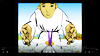 Слайд 1. Тема урокаСлайд 2. На доске ключевые глаголы, по которым ученики определяют цели урок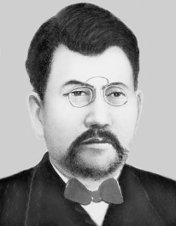 Слайд 3.Середина урока1 минутаДеление класса на группы (сформированные до начала урока)7 минутОбратная связь«Внутренний и внешний круг»3 минуты1 минута1 минутаФормирование групп (метод «пазлы», собрать картинку «занятия в школе», «обучение в ВУЗе »)7 минут3 минуты1 минутаМетод «PEST анализ»7 минут3 минутыСлово учителя.Сегодня на уроке мы познакомимся с процессом становления единой трудовой школы и ликвидацией неграмотности взрослого населения. Узнаем о процессе перевода арабского алфавита на латинский и введения нового алфавита на основе русской графики.Задание 1.Ликвидация неграмотности. 1 группа – Первые мероприятия по ликвидации неграмотности (стр.155-156)2 группа – Изменения в алфавите(стр.157-158)3 группа – Система политического просвещения (стр.159-160)Дескрипторы:Называют документы первых мероприятий по ликбезуОпределяют проблемы проведения ликбезаРаскрывают сущность изменений в алфавитеОпределяют достижения и недостатки в сфере науки и образованияУчащиеся образуют два круга: внутренний и внешний. Дети стоят лицом друг к другу и  задают друг другу вопросы по пройденной теме. Учащиеся из внешнего круга передвигаются и создают новые пары. Продолжается та же работа с вопросами.ФО похвала учителяФизминуткаСлово учителяДля того чтобы проанализировать изменения школьного и вузовского образования в первой половине ХХ века нам необходимо ознакомиться с текстом.  Задание 2. Школьное образование. ВУЗыРабота  в группах с текстом .Ученики изучают текст и создают постеры. Защищают работы у доски. Делятся полученными знаниями в ходе обсуждения.Дифференциация: Смешанные группы, определятся роли, осуществляется взаимообучение и учет потребностей каждого ученика.1 группа – «школьное образование» (приводят примеры трудностей школьного образования и пути их решений )2 группа – высшее образование  (приводят примеры трудностей высшего образования и пути их решений )Дескрипторывыявляют изменения в сфере  образования в 20-30е годы ХХ векаопределяют трудности в сфере образования и пути их решенийФО: «Две звезды, одно пожелание» Оценивают  ответы постеры других групп.Слово учителя: С чего же начинается возрождение науки Казахстана?Задание 3. Наука Казахстана. Изучение данного вопроса  в группах методом PEST анализа (текст стр. 169-170)Дескрипторыопределяют направления развития науки и в 20-30-е годы ХХ века;сравнивают образование в 20-30-е годы ХХ века и современного образования.ФО «5-5-1»Слово учителя.Сегодня на уроке мы познакомимся с процессом становления единой трудовой школы и ликвидацией неграмотности взрослого населения. Узнаем о процессе перевода арабского алфавита на латинский и введения нового алфавита на основе русской графики.Задание 1.Ликвидация неграмотности. 1 группа – Первые мероприятия по ликвидации неграмотности (стр.155-156)2 группа – Изменения в алфавите(стр.157-158)3 группа – Система политического просвещения (стр.159-160)Дескрипторы:Называют документы первых мероприятий по ликбезуОпределяют проблемы проведения ликбезаРаскрывают сущность изменений в алфавитеОпределяют достижения и недостатки в сфере науки и образованияУчащиеся образуют два круга: внутренний и внешний. Дети стоят лицом друг к другу и  задают друг другу вопросы по пройденной теме. Учащиеся из внешнего круга передвигаются и создают новые пары. Продолжается та же работа с вопросами.ФО похвала учителяФизминуткаСлово учителяДля того чтобы проанализировать изменения школьного и вузовского образования в первой половине ХХ века нам необходимо ознакомиться с текстом.  Задание 2. Школьное образование. ВУЗыРабота  в группах с текстом .Ученики изучают текст и создают постеры. Защищают работы у доски. Делятся полученными знаниями в ходе обсуждения.Дифференциация: Смешанные группы, определятся роли, осуществляется взаимообучение и учет потребностей каждого ученика.1 группа – «школьное образование» (приводят примеры трудностей школьного образования и пути их решений )2 группа – высшее образование  (приводят примеры трудностей высшего образования и пути их решений )Дескрипторывыявляют изменения в сфере  образования в 20-30е годы ХХ векаопределяют трудности в сфере образования и пути их решенийФО: «Две звезды, одно пожелание» Оценивают  ответы постеры других групп.Слово учителя: С чего же начинается возрождение науки Казахстана?Задание 3. Наука Казахстана. Изучение данного вопроса  в группах методом PEST анализа (текст стр. 169-170)Дескрипторыопределяют направления развития науки и в 20-30-е годы ХХ века;сравнивают образование в 20-30-е годы ХХ века и современного образования.ФО «5-5-1»Приложение 1Метод «Каждый учит каждого» (также известен по названию «Берешь одно – даешь другое»). Роль учитель координировать деятельность обучающихся по хлопку в ладошиМаркеры, ватман, клей, картинкиСопоставляют со слайдамиСлайд 4.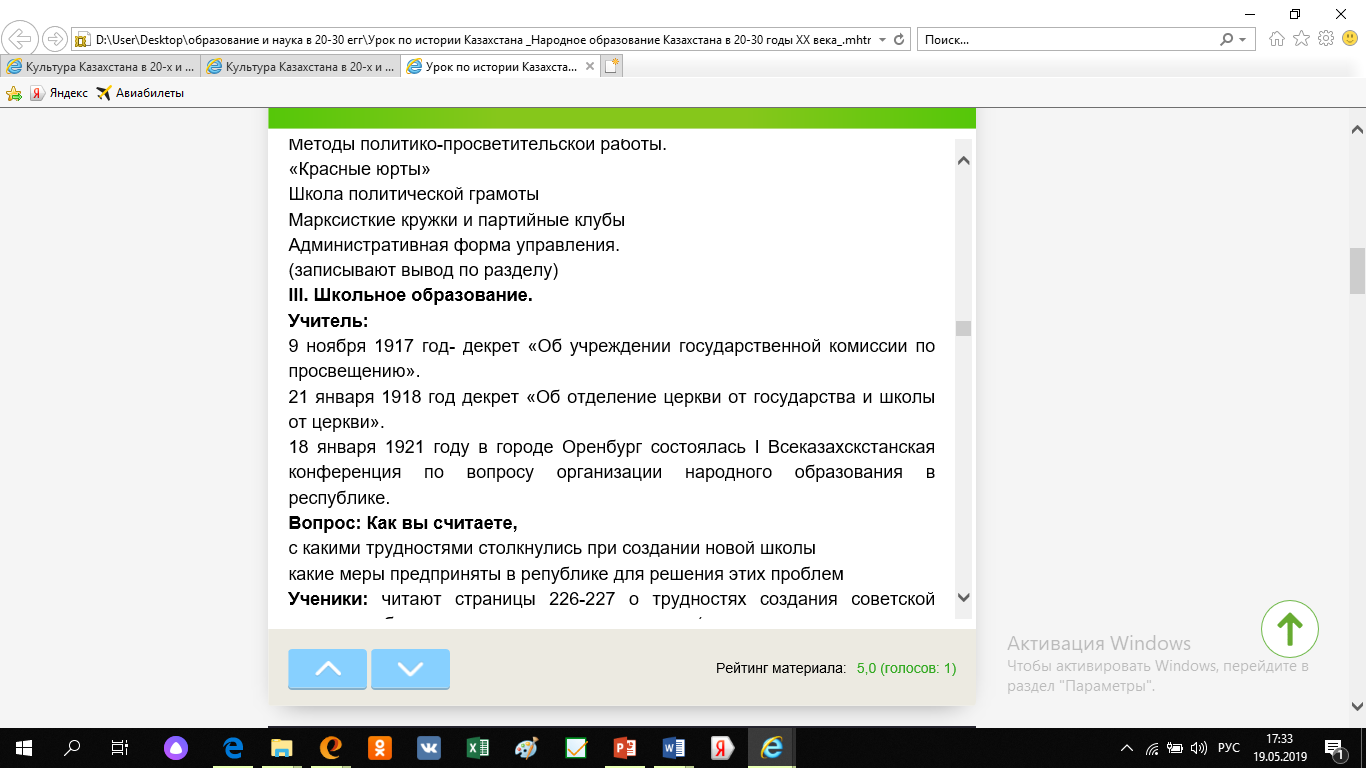 Слайд 5. 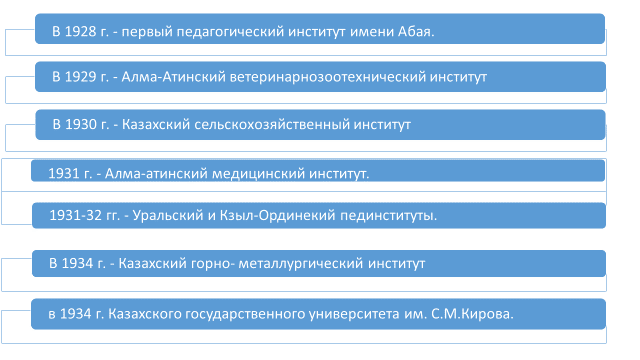 Ватман, маркерыСлайд 6.Конец урока1 минутаДомашнее задание п.41-42 и стр. 169 – 170, 1 уровень – найти дополнительный материал по теме2 уровень – составить 5 тестов по теме3 уровень – прочитать  и ответить на вопросыРефлексия: Прием: «Незаконченное предложение»	Цель: установить обратную связь для дальнейшего развития учащегосяНашу урок подошёл к концу, и я хочу сказать…Сегодня  я узнал (а)…Я почувствовал(а), что…Для меня было интересно то, что…У меня сложилось другое мнение…Я бы хотел(а) бы ещё раз…Работа в группе помогла мне…У меня появилось желание…Домашнее задание п.41-42 и стр. 169 – 170, 1 уровень – найти дополнительный материал по теме2 уровень – составить 5 тестов по теме3 уровень – прочитать  и ответить на вопросыРефлексия: Прием: «Незаконченное предложение»	Цель: установить обратную связь для дальнейшего развития учащегосяНашу урок подошёл к концу, и я хочу сказать…Сегодня  я узнал (а)…Я почувствовал(а), что…Для меня было интересно то, что…У меня сложилось другое мнение…Я бы хотел(а) бы ещё раз…Работа в группе помогла мне…У меня появилось желание…Слайд 7.Слайд 8.Дифференциация – каким способом вы хотите больше оказывать поддержку? Какие задания вы даете ученикам более способным по сравнению с другими? Оценивание – как Вы планируете проверять уровень усвоения материала учащимися? Оценивание – как Вы планируете проверять уровень усвоения материала учащимися? Охрана здоровья и соблюдение техники безопасности  
Я планирую дифференцированные цели урока с  учётом таксономии Блума. Исходя из цели урока и потребностей учеников я применила метод дифференциации учебных заданий по объёму учебного материала и по уровню трудностиДля оценивания работы учащихся применяются следующие приёмы: «Внутренний и внешний круг», , «две звезды – одно пожелание», «5-5-1»).Для оценивания работы учащихся применяются следующие приёмы: «Внутренний и внешний круг», , «две звезды – одно пожелание», «5-5-1»).Эмоционально-психологический настрой, физкультминутка.Рефлексия по уроку Обучающиеся изучат текст для передачи большого объема фактической информации среди учеников, составят вопросы по изученной теме, составят постеры по темам и презентуют их, дадут обратную связь, проведут PEST анализ с обратной связью. Подведут итог урока методом незаконченного предложения. Цели урока достигнуты, учащиеся усвоят материал на прогнозируемом уровне. Обучающиеся изучат текст для передачи большого объема фактической информации среди учеников, составят вопросы по изученной теме, составят постеры по темам и презентуют их, дадут обратную связь, проведут PEST анализ с обратной связью. Подведут итог урока методом незаконченного предложения. Цели урока достигнуты, учащиеся усвоят материал на прогнозируемом уровне. Обучающиеся изучат текст для передачи большого объема фактической информации среди учеников, составят вопросы по изученной теме, составят постеры по темам и презентуют их, дадут обратную связь, проведут PEST анализ с обратной связью. Подведут итог урока методом незаконченного предложения. Цели урока достигнуты, учащиеся усвоят материал на прогнозируемом уровне. 